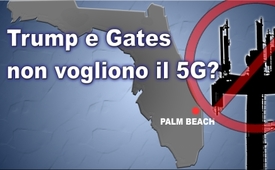 Trump e Gates non vogliono il 5G?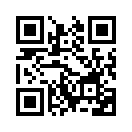 In Florida è stata approvata una legge che consente agli operatori di telefonia mobile di installare ovunque senza autorizzazione antenne 5G. Ovunque? No, Palm Beach – la residenza di Bill Gates e Donald Trump – ne è stata esclusa. Chissà perché?In Florida è stata approvata una legge che consente agli operatori di telefonia mobile di installare ovunque senza autorizzazione antenne 5G, ma Palm Beach ne è stata esclusa. Secondo Tom Bradford, amministratore della città, il divieto blocca temporaneamente tutte le richieste d’installazione di comunicazioni wireless su proprietà pubbliche, perché gli abitanti si sarebbero opposti, dato che l’installazione delle antenne avrebbe deturpato il paesaggio urbano. Ma visto che Palm Beach è anche la residenza di Bill Gates e Donald Trump, è legittimo il dubbio che sia solo un pretesto e che in realtà qualcuno vuole prevenire la sorveglianza totale o possibili danni alla salute. In ogni caso l'unica cosa giusta da fare è rinunciare all'uso del 5G finché non è provato con degli studi scientifici e indipendenti quali siano le conseguenze per la salute e la natura.di ch.Fonti:https://alles-schallundrauch.blogspot.com/2018/09/trump-und-gates-wollen-keine-5g.html| www.palmbeachdailynews.com/news/local/official-palm-beach-exempt-from-wireless-law/P94lYWt6wGeybdklMfHzbLAnche questo potrebbe interessarti:#5G-TelefoniaMobile - e telefonia mobile - www.kla.tv/5G-telefonia-mobile-it

#BillGates - www.kla.tv/BillGates-it

#DonaldTrump - www.kla.tv/donald-trump-itKla.TV – Le altre notizie ... libere – indipendenti – senza censura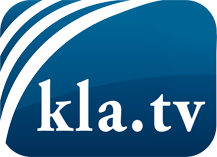 ciò che i media non dovrebbero tacerecose poco sentite, dal popolo, per il popoloinformazioni immancabili in oltre 70 lingue www.kla.tv/itResta sintonizzato!Abbonamento gratuito alla circolare con le ultime notizie: www.kla.tv/abo-itInformazioni per la sicurezza:Purtroppo le voci dissenzienti vengono censurate e soppresse sempre di più. Finché non riportiamo in linea con gli interessi e le ideologie della stampa del sistema, dobbiamo aspettarci che in ogni momento si cerchino pretesti per bloccare o danneggiare Kla.TV.Quindi collegati oggi stesso nella nostra rete indipendente da internet!
Clicca qui: www.kla.tv/vernetzung&lang=itLicenza:    Licenza Creative Commons con attribuzione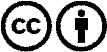 È benvenuta la distribuzione e la rielaborazione con attribuzione! Tuttavia, il materiale non può essere presentato fuori dal suo contesto. È vietato l'utilizzo senza autorizzazione per le istituzioni finanziate con denaro pubblico (Canone Televisivo in Italia, Serafe, GEZ, ecc.). Le violazioni possono essere perseguite penalmente.